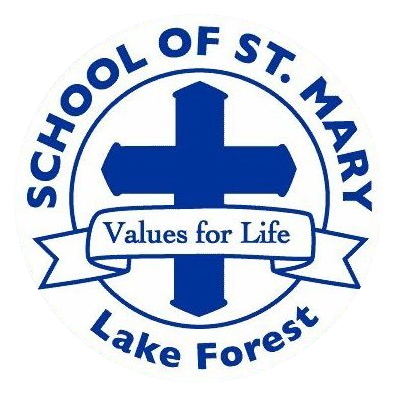 2023 - 2024 YEARLY TRANSPORTATION FORMToday’s Date:  ______________________________________________________________________Student Name:  _____________________________________________________________________(please print)Grade:  __________________	Homeroom Teacher:  _______________________________________A. Family members or babysitters who may pick up during the school year:  ______________________________________________________________________________________________________________________________________________________________________B. CARPOOL:  My child rides with the ______________________________________________familyOn _______________________________________________________(indicate what days of the week)C. BUS:  My child will ride the Shuttle:  (please check)Every day _______  mornings _________ afternoons __________Only on ________________________________________(days)   ________ OccasionallyD. EXTENDED DAY AFTER SCHOOL:  (please check)Everyday ________
Some days (please indicate) __________________________________________________________PLEASE COMPLETE AND RETURN TO SCHOOL BY FRIDAY, AUGUST 25, 2023.